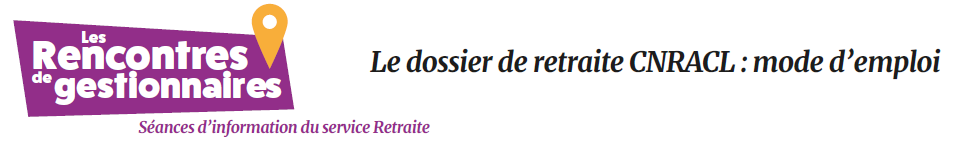 QUESTIONNARIEà retourner impérativement par courriel à retraite@cig929394.fr, avec 
lebulletin d’inscription signé par l’autorité territorialeNom Prénom : 	Collectivité : 	Session choisie : 	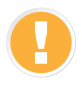 Ces séances d’information sont réservées exclusivement aux responsables et gestionnaires des ressources humaines nouvellement affectés à des missions de gestion et de suivi des dossiers de retraite CNRACL.Aussi, compte tenu du nombre restreint de participants (12 maximum et 1 seule inscription par collectivité) et afin de procéder à un examen équitable de chaque inscription, vous êtes invités à compléter cet impriméQuelles sont vos fonctions au sein du service Ressources Humaines ?A quelle date avez-vous été affecté(e) sur les missions Retraite ?Quel est le nombre de dossiers retraite à traiter sur une année ?En quelques mots, précisez votre motivation :